Subject:		RPE	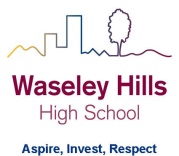 Teacher:	Miss Bond and Mrs BradleyYear:	7			Topic/theme: Birth and belongingDon’t forget you can access the school drives and resources form the school website: https://www.waseleyhills.worcs.sch.uk/Staff Guidance:Generic task sheet to be issued – attached version will be copied ready for distribution:An overall task sheet will be set for KS3 and 4 pupils – this will be distributed via tutors or teachers if/when the time comes.  I will also put this on the VLE and ShowMyHomework. Setting Subject Specific Tasks via SMHWK – two week template provided in attached file:We have developed a simple template to help set independent work quickly and in a structure that is simple for pupils to understand. Please see the attached sheet and follow the instructions should we close. Complete the template and set via SMHWK – deadline date two weeks form when set to ensure it remains live. Keep it simple – less is more when it comes to instructions  Consider the use of youtube or other resources that are already available.Only provide a maximum of three URL links per lesson.  This should be enough for pupils to engage with the theme.Outline the main ‘take home’ message you want pupils to focus on using the resources.Keep the task simple – straight forward questions or activities based on the resourcesFUN – this is a good opportunity to share some fun task which include modelling, creative writing, revision card making etc. (remember pupils may have access to limited resources at home). Please note you can set additional tasks for pupils particularly GCSE and A Level but please keep these straightforward, avoid overloading SMHWK as it may disengage or stress pupils if they become confused, and keep it simple (avoid attached lesson PowerPoints and large documents).Lesson What you need to take from this lesson Resource to use or hyperlinkSuggested task 1How do parents feel at the birth of their baby and why?https://www.bbc.co.uk/iplayer/episode/m000g8tr/child-of-our-time-turning-20First 10 minutesWatch the first 10 minutes and reflect on lessons this term (and last term with Moses’ birth) that considered feelings about babies, community and identity.Find out about your own birth celebrations- telephone a grandparent/ask parents.2Hindu birth ceremonyWhy do you think the home is just as important to Hindus as the Temple?https://www.youtube.com/watch?v=URFcJJklsTA https://www.truetube.co.uk/film/holy-cribs-mandir Design a card inviting a non-Hindu to a Hindu birth ceremony outlining the key events that will take place and explaining their significance.3Sikh birth ceremonyWhat common features do religions share when celebrating the birth of a baby?https://www.truetube.co.uk/film/sikh-naming-ceremony-naam-karan Imagine that you have attended the naming ceremony of a Sikh baby. In your own words, write a letter to a friend describing what happened. Try to use all of the key term below:GurdwaraGuru Granth SahibHymnSingh/KaurKarah ParshadKirpanAmrit4What is a rite of passage?Are rites of passage important to human societies, why or why not?https://www.youtube.com/watch?v=ZU0HLGHAri0 List examples of rites of passage.What do you think is the purpose of rites of passage?Write about a rite of passage you have been involved in or have seen on TV e.g. a christening, wedding, graduation etc.5How has life changed for children growing up today- what has improved and what has become difficult?https://www.bbc.co.uk/iplayer/episode/m000g8tr/child-of-our-time-turning-20 Watch and review the whole film and reflect on the positive and negative aspects of growing up which are shown. Consider if you were a film producer what you would want to show about your life to your audience and why.